MA SOC Filing Number: 201336959400	Date: 5/20/2013 11:23:00 AM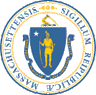 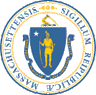 The Commonwealth of Massachusetts	No FeeWilliam Francis GalvinSecretary of the Commonwealth, Corporations Division One Ashburton Place, 17th floorBoston, MA 02108-1512Telephone: (617) 727-9640The Commonwealth of Massachusetts	No FeeWilliam Francis GalvinSecretary of the Commonwealth, Corporations Division One Ashburton Place, 17th floorBoston, MA 02108-1512Telephone: (617) 727-9640The Commonwealth of Massachusetts	No FeeWilliam Francis GalvinSecretary of the Commonwealth, Corporations Division One Ashburton Place, 17th floorBoston, MA 02108-1512Telephone: (617) 727-9640The Commonwealth of Massachusetts	No FeeWilliam Francis GalvinSecretary of the Commonwealth, Corporations Division One Ashburton Place, 17th floorBoston, MA 02108-1512Telephone: (617) 727-9640The Commonwealth of Massachusetts	No FeeWilliam Francis GalvinSecretary of the Commonwealth, Corporations Division One Ashburton Place, 17th floorBoston, MA 02108-1512Telephone: (617) 727-9640The Commonwealth of Massachusetts	No FeeWilliam Francis GalvinSecretary of the Commonwealth, Corporations Division One Ashburton Place, 17th floorBoston, MA 02108-1512Telephone: (617) 727-9640Certificate of Change of Directors or Officers of Non-Profit Corporations(General Laws, Chapter 180, Section 6D)Certificate of Change of Directors or Officers of Non-Profit Corporations(General Laws, Chapter 180, Section 6D)Certificate of Change of Directors or Officers of Non-Profit Corporations(General Laws, Chapter 180, Section 6D)Certificate of Change of Directors or Officers of Non-Profit Corporations(General Laws, Chapter 180, Section 6D)Certificate of Change of Directors or Officers of Non-Profit Corporations(General Laws, Chapter 180, Section 6D)Certificate of Change of Directors or Officers of Non-Profit Corporations(General Laws, Chapter 180, Section 6D)Federal Employer Identification Number: 042103581 (must be 9 digits)I, JOANNE PARKS   X Clerk	Assistant Clerk ,of HENRY HEYWOOD MEMORIAL HOSPITAL, THEhaving a principal office at: 242 GREEEN STREET GARDNER , MA 01440 USAcertify that pursuant to General Laws, Chapter 180, Section 6D, a change in the directors and/or the president, treasurer and/or clerk of said corporation has been made and that the name, residential street address, and expiration of term of the president, treasurer, clerk and each director are as follows: (Please provide the name and residental street address of the assistant clerk if he/she is executing this certificate of change. Also, include the names of any additional officers of the corporation.)Federal Employer Identification Number: 042103581 (must be 9 digits)I, JOANNE PARKS   X Clerk	Assistant Clerk ,of HENRY HEYWOOD MEMORIAL HOSPITAL, THEhaving a principal office at: 242 GREEEN STREET GARDNER , MA 01440 USAcertify that pursuant to General Laws, Chapter 180, Section 6D, a change in the directors and/or the president, treasurer and/or clerk of said corporation has been made and that the name, residential street address, and expiration of term of the president, treasurer, clerk and each director are as follows: (Please provide the name and residental street address of the assistant clerk if he/she is executing this certificate of change. Also, include the names of any additional officers of the corporation.)Federal Employer Identification Number: 042103581 (must be 9 digits)I, JOANNE PARKS   X Clerk	Assistant Clerk ,of HENRY HEYWOOD MEMORIAL HOSPITAL, THEhaving a principal office at: 242 GREEEN STREET GARDNER , MA 01440 USAcertify that pursuant to General Laws, Chapter 180, Section 6D, a change in the directors and/or the president, treasurer and/or clerk of said corporation has been made and that the name, residential street address, and expiration of term of the president, treasurer, clerk and each director are as follows: (Please provide the name and residental street address of the assistant clerk if he/she is executing this certificate of change. Also, include the names of any additional officers of the corporation.)Federal Employer Identification Number: 042103581 (must be 9 digits)I, JOANNE PARKS   X Clerk	Assistant Clerk ,of HENRY HEYWOOD MEMORIAL HOSPITAL, THEhaving a principal office at: 242 GREEEN STREET GARDNER , MA 01440 USAcertify that pursuant to General Laws, Chapter 180, Section 6D, a change in the directors and/or the president, treasurer and/or clerk of said corporation has been made and that the name, residential street address, and expiration of term of the president, treasurer, clerk and each director are as follows: (Please provide the name and residental street address of the assistant clerk if he/she is executing this certificate of change. Also, include the names of any additional officers of the corporation.)Federal Employer Identification Number: 042103581 (must be 9 digits)I, JOANNE PARKS   X Clerk	Assistant Clerk ,of HENRY HEYWOOD MEMORIAL HOSPITAL, THEhaving a principal office at: 242 GREEEN STREET GARDNER , MA 01440 USAcertify that pursuant to General Laws, Chapter 180, Section 6D, a change in the directors and/or the president, treasurer and/or clerk of said corporation has been made and that the name, residential street address, and expiration of term of the president, treasurer, clerk and each director are as follows: (Please provide the name and residental street address of the assistant clerk if he/she is executing this certificate of change. Also, include the names of any additional officers of the corporation.)Federal Employer Identification Number: 042103581 (must be 9 digits)I, JOANNE PARKS   X Clerk	Assistant Clerk ,of HENRY HEYWOOD MEMORIAL HOSPITAL, THEhaving a principal office at: 242 GREEEN STREET GARDNER , MA 01440 USAcertify that pursuant to General Laws, Chapter 180, Section 6D, a change in the directors and/or the president, treasurer and/or clerk of said corporation has been made and that the name, residential street address, and expiration of term of the president, treasurer, clerk and each director are as follows: (Please provide the name and residental street address of the assistant clerk if he/she is executing this certificate of change. Also, include the names of any additional officers of the corporation.)TitleIndividual NameFirst, Middle, Last, SuffixAddress (no PO Box) Address, City or Town, State, Zip CodeExpiration of TermPRESIDENTWINFIELD BROWN49 VILLAGE VIEW ROAD WESTFORD, MA 01886 USA2015TREASURERCHENEY CASTINE950 PLEASANT STREET ATHOL, MA 01331 USA2014CLERKJOANNE PARKS15 EAGLE ROAD WINCHENDON, MA 01475 USA2014CHAIRMANKENNETH PIERCE38 WACHUSETT ROAD GARDNER, MA 01440 USA2014DIRECTORJOHN KERNEY172 ASH STREET WINCHENDON, MA 01475 USA2014DIRECTORJOANNE PARKS15 EAGLE ROAD WINCHENDON, MA 01475 USA2014DIRECTORMICHELE PARKER114 OLD WESTMINSTER ROAD HUBBARDSTON, MA 01452 USA2014DIRECTORTINA SBREGAP.O. BOX 468 GARDNER, MA 01440 USA2014DIRECTORJOYCE FLETCHER225 CHAPEL STREET GARDNER, MA 01440 USA2014DIRECTORJOHN FLICK144 CENTRAL STREET GARDNER, MA 01440 USA2014DIRECTORGLENN HUNT17 WASHINGTON STREET WINCHENDON, MA 01475 USA2014DIRECTORMOHSEN NORELDIN MD2 NAUSET DRIVE WESTBOROUGH, MA 01581 USA2014DIRECTORROBERT CHAUVIN50 TECHNOLOGY DRIVE WESTMINSTER, MA 01441 USA2014DIRECTORJOHN SKYZYPCZAK44 CROSBY ROAD ASHBURNHAM, MA 01430 USA2014DIRECTORMICHAEL AZZONI242 GREEN STREET GARDNER, MA 01440 USA2014DIRECTORJAMES GARRISON10 WINGATE LANE ACTON, MA 01720 USA2014DIRECTORREBECCA BIALECKI108 MATTAWA CIRCLE ORANGE, MA 01364 USA2013DIRECTORDOUGLAS A STARRETT690 SPRING STREET ATHOL, MA 01331 USA2013DIRECTORJAMES MEEHAN99 BLANCHARD CIRCLE ATHOL, MA 01331 USA2014DIRECTORDANIEL ASQUINO444 GREEN STREET GARDNER, MA 01440 USA2014DIRECTORDONALD MRUK1351 OLD KEENE ROAD ATHOL, MA 01331 USA2015DIRECTORROY LAKE415 PLEASANT STREET ATHOL, MA 01331 USA2015SIGNED UNDER THE PENALTIES OF PERJURY, this 20 Day of May, 2013,JOANNE PARKS , Signature of Applicant.© 2001 - 2013 Commonwealth of Massachusetts All Rights ReservedSIGNED UNDER THE PENALTIES OF PERJURY, this 20 Day of May, 2013,JOANNE PARKS , Signature of Applicant.© 2001 - 2013 Commonwealth of Massachusetts All Rights ReservedSIGNED UNDER THE PENALTIES OF PERJURY, this 20 Day of May, 2013,JOANNE PARKS , Signature of Applicant.© 2001 - 2013 Commonwealth of Massachusetts All Rights ReservedSIGNED UNDER THE PENALTIES OF PERJURY, this 20 Day of May, 2013,JOANNE PARKS , Signature of Applicant.© 2001 - 2013 Commonwealth of Massachusetts All Rights ReservedSIGNED UNDER THE PENALTIES OF PERJURY, this 20 Day of May, 2013,JOANNE PARKS , Signature of Applicant.© 2001 - 2013 Commonwealth of Massachusetts All Rights ReservedSIGNED UNDER THE PENALTIES OF PERJURY, this 20 Day of May, 2013,JOANNE PARKS , Signature of Applicant.© 2001 - 2013 Commonwealth of Massachusetts All Rights Reserved